ОТДЕЛ ОБРАЗОВАНИЯАДМИНИСТРАЦИИ ВАДИНСКОГО РАЙОНА	ПРИКАЗ	     №  112                                                                                               30.12.2020 г.с. ВадинскОб утверждении Правил приема на обучение пообразовательным программам дошкольногообразования в  МДОУ  Вадинского района.   В соответствии ч. 2 ст. 30, ст. 53, 55, 67 Федерального закона от 29.12.2012г. № 273-ФЗ «Об образовании в Российской Федерации» (с последующими изменениями),Федеральным законом  от 27.07.2006    N 152-ФЗ  "О персональных данных"  (с последующими изменениями),  приказом Минпросвещения  России от 15.05.2020  № 236  «Об утверждении Порядка приема на обучение по образовательным программам  дошкольного образования»(с последующими изменениями),  приказом Министерства образования и науки Российской Федерации от 28.12.2015  № 1527 «Об утверждении порядка и условий осуществления перевода обучающихся из одной организации, осуществляющей образовательную деятельность по образовательным программам дошкольного образования, в другие организации, осуществляющие образовательную деятельность по образовательным программам  соответствующих уровня и направленности» (в ред. от 21.01.2019 N 30, от 25.06.2020 N 320),  руководствуясь Положением об отделе  образования администрации  Вадинского района,  п р и к а з ы в а ю:1. Утвердить прилагаемые Правила приема на обучение по образовательным программам дошкольного образования в МДОУ Вадинского района.2. Приказ для исполнения направить руководителям МДОУ Вадинского  района. 3. Признать утратившим силу приказ отдела образования администрации Вадинского района «Об утверждении Положения о приеме детей в муниципальные дошкольные образовательные учреждения Вадинского района от 23.05.2013 № 51.4. Контроль за выполнением данного приказа  возложить на главного специалиста отдела образования.Начальник  отдела  образования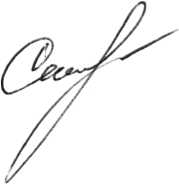 администрации Вадинского района                                     Г.В. СемисчастноваПриложение                                                                                утверждено  приказом отдела                                                                       образования администрации                                                          Вадинского районаот 30.12.2020 г.  № 112Правила приема на обучение по образовательным программам дошкольного образования в  МДОУ  Вадинского района.   1. Настоящие Правила приема на обучение по образовательным программам дошкольного образования в  МДОУ  Вадинского района (далее - Правила) устанавливают порядок приема граждан РФ в муниципальные дошкольные образовательные учреждения Вадинского района (далее - МДОУ), осуществляющие образовательную деятельность по образовательным программам дошкольного образования.     2. Правила разработаны в соответствии ч. 2 ст. 30, ст. 53, 55, 67 Федерального закона от 29.12.2012г. № 273-ФЗ «Об образовании в Российской Федерации» (с последующими изменениями), Федеральным законом  от 27.07.2006    N 152-ФЗ  "О персональных данных"  (с последующими изменениями), приказом Минпросвещения  России от 15.05.2020 № 236 «Об утверждении Порядка приема на обучение по образовательным программам дошкольного образования»(с последующими изменениями), приказом Министерства образования и науки Российской Федерации от 28.12.2015 № 1527 «Об утверждении порядка и условий осуществления перевода обучающихся из одной организации, осуществляющей образовательную деятельность по образовательным программам дошкольного образования, в другие организации, осуществляющие образовательную деятельность по образовательным программам  соответствующих уровня и направленности» (в ред. от 21.01.2019 N 30, от 25.06.2020 N 320),  Санитарными правилами СП 2.4.3648-20 "Санитарно-эпидемиологические требования к организациям воспитания и обучения, отдыха и оздоровления детей и молодежи"  утв. Главным санитарным врачом РФ 28.09.2020  Постановление № 28 и иными действующими федеральными, региональными и муниципальными нормативными актами в области образования и Уставом   МДОУ.    3. Настоящие Правила устанавливают прием воспитанников в Учреждение в части, не урегулированной Порядком приема на обучение по образовательным программам дошкольного образования, утвержденного приказом  Минпросвещения  России от 15.05.2020 № 236.     Нормы, содержащиеся в настоящих Правилах и иных локальных нормативных актах МДОУ должны соответствовать установленным действующим законодательством требованиям. В случае несоответствия норм, регулирующих отношения при приеме воспитанников в МДОУ и содержащихся в локальных нормативных актах Учреждения применяются нормы действующего законодательства РФ.   4. Правила являются локальным актом Учреждения, размещаются на информационных стендах, официальном сайте МДОУ в сети «Интернет».    5. Настоящие Правила обеспечивают прием в МДОУ воспитанников в соответствии с ежегодным планом комплектования, утверждаемым приказом руководителя (приложение № 1 к Правилам).     6. В случае отсутствия мест в МДОУ родители (законные представители) ребенка для решения вопроса о его устройстве в другую образовательную организацию, осуществляющую образовательную деятельность по программам дошкольного образования (далее - образовательную организацию), вправе обратиться в отдел образовании администрации Вадинского района.   7. Документы о приеме ребенка подаются в МДОУ на основании направления, отправленного в электронном виде или выданного родителю (законному представителю) в рамках реализации Порядка учета детей при распределении мест в муниципальных образовательных учреждениях, реализующих основную образовательную программу дошкольного образования на территории муниципального образования «Вадинский район», в автоматизированной информационной системе «Электронный детский сад».     8. Прием осуществляется по личному заявлению (Приложение № 2 к Правилам) родителя (законного представителя) ребенка и документами, исчерпывающий перечень которых установлен п. 9 Порядка приема на обучение по образовательным программам дошкольного образования», утвержденным приказом Минпросвещения России от 15.05.2020 № 236. В заявлении родителями (законными представителями) ребенка указываются следующие сведения: а) фамилия, имя, отчество (последнее - при наличии) ребенка; б) дата и место рождения ребенка; в) фамилия, имя, отчество (последнее - при наличии) родителей (законных представителей) ребенка; г) адрес места жительства ребенка, его родителей (законных представителей); д) контактные телефоны родителей (законных представителей) ребенка; е) о выборе языка образования, родного языка из числа языков народов Российской Федерации, в том числе русского языка как родного языка.     9. Прием в Учреждение осуществляется по личному заявлению (Приложение № 2 и № 3 к Правилам) родителя (законного представителя) ребенка и документов, исчерпывающий перечень которых установлен п. 9 Порядка приема на обучение по образовательным программам дошкольного образования», утвержденным приказом Минпросвещения России от 15.05.2020 № 236.    10. Заявление о приеме в Учреждение и прилагаемые к нему документы, представленные родителями (законными представителями) детей, регистрируются руководителем Учреждения или уполномоченным им должностным лицом, ответственным за прием документов, в журнале регистрации заявлений о приеме в Учреждение (Приложение № 4 к Правилам).    11. После регистрации заявления родителям (законным представителям) детей выдается расписка в получении документов (приложение № 4 к Правилам).     12. После приема документов, указанных в пункте 9 настоящих Правил, руководитель Учреждения заключает договор об образовании по образовательным программам дошкольного образования (далее – договор) с родителями (законными представителями) ребенка. Договор регистрируется руководителем Учреждения в журнале регистрации договоров (Приложение № 6 к Правилам). В соответствии с Федеральным законом от 27.07.2006 г. № 152-ФЗ «О персональных данных» подписью родителей (законных представителей) ребенка фиксируется также согласие на обработку их персональных данных и персональных данных ребенка в порядке, установленном законодательством Российской Федерации. Типовая форма согласия размещается Учреждением на информационном стенде в Учреждении и на официальном сайте Учреждения в сети «Интернет» в виде приложения к Правилам обработки персональных данных в Учреждении.   13. Зачисление ребенка в Учреждение сопровождается изданием приказа оформляемом и размещаемом в соответствии с п. 15 Порядка приема на обучение по образовательным программам дошкольного образования», утвержденным приказом Минпросвещения России от 15.05.2020 № 236.    14. Прием ребенка в Учреждение может осуществляться в порядке перевода в следующих случаях:     1) по инициативе родителей (законных представителей) ребенка;   2) в случае прекращения деятельности образовательной организации, в которую ранее ребенок был зачислен (далее – исходная организация), аннулирования лицензии на осуществление образовательной деятельности;        3) в случае приостановления действия лицензии исходной организации.        15. Прием в Учреждение ребенка по пп.1 п. 14 настоящих Правил осуществляется по личному заявлению (Приложение № 2 к Правилам) родителя (законного представителя) ребенка с учетом документов, указанных в пункте 9 настоящих Правил, и личного дела ребенка. После приема заявления и личного дела, руководитель Учреждения заключает договор с родителями (законными представителями) ребенка и в течение трех рабочих дней после заключения договора руководителем Учреждения издается приказ о зачислении ребенка в порядке перевода. Приказ в трехдневный срок после издания размещается на информационном стенде Учреждения и на официальном сайте Учреждения в сети «Интернет». В соответствии с Федеральным законом от 27.07.2006 г. № 152-ФЗ «О персональных данных» подписью родителей (законных представителей) ребенка фиксируется также согласие на обработку их персональных данных и персональных данных ребенка в порядке, установленном законодательством Российской Федерации. Типовая форма согласия размещается Учреждением на информационном стенде в Учреждении и на официальном сайте Учреждения в сети «Интернет» в виде приложения к Правилам обработки персональных данных в Учреждении. Учреждение при зачислении ребенка, отчисленного из исходной организации в течение двух рабочих дней с даты издания приказа о зачислении ребенка в порядке перевода, письменно уведомляет исходную организацию о номере и дате приказа о зачислении ребенка в Учреждении.    16. Прием в Учреждение детей по пп.2, 3 п. 14 настоящих Правил осуществляется на основании письменных согласий (Приложение № 6 к Правилам) родителей (законных представителей) детей на перевод. Исходная организация передает в Учреждение списочный состав детей, письменные согласия родителей (законных представителей) детей, личные дела. На основании представленных в Учреждение документов, руководитель Учреждения заключает договор с родителями (законными представителями) детей и в течение трех рабочих дней после заключения договора руководителем Учреждения издается приказ о зачислении ребенка в порядке перевода в связи с прекращением деятельности исходной организации, аннулированием лицензии, приостановлением действия лицензии. В приказе о зачислении делается запись о зачислении детей в порядке перевода с указанием исходной организации, в которой они обучались до перевода, возрастной категории детей и направленности группы. Приказ в трехдневный срок после издания размещается на информационном стенде Учреждения и на официальном сайте Учреждения в сети «Интернет». В соответствии с Федеральным законом от 27.07.2006 г. № 152-ФЗ «О персональных данных» подписью родителей (законных представителей) ребенка фиксируется также согласие на обработку их персональных данных и персональных данных ребенка в порядке, установленном законодательством Российской Федерации. Типовая форма согласия размещается Учреждением на информационном стенде в Учреждении и на официальном сайте Учреждения в сети «Интернет» в виде приложения к Правилам обработки персональных данных в Учреждении. В Учреждении на основании переданных личных дел на детей формируются новые личные дела, включающие, в том числе выписку из приказа о зачислении в порядке перевода, соответствующие письменные согласия родителей (законных представителей) детей.    17. Настоящие Правила вступают в силу с момента их утверждения руководителем Учреждения.     18. Все изменения и дополнения, вносимые в настоящие Правила, оформляются в письменной форме в соответствии действующим законодательством. Приложение № 1 к Правилам приема на обучение по образовательным программам дошкольного образования                                      наименование ОУ Форма плана комплектования детьми ОУ на учебный год План комплектования детьми ОУ ______ района на 20__-20__ учебный год Возрастные группы Максимальная наполняемость группы Кол-во детей, которые остаются в группе Кол-во детей, переведенных из ДОУ раннего возрастаКол-во детей планируемых к приему1 группа раннего возраста от 1 до 1,5 лет2 группа раннего возраста от 1,5 до 2 лет I младшая группа II младшая группа Средняя группаСтаршая группа Подготовительная к школе группа Разновозрастная группа (с ___ до ____) Группа комбинированной направленности с __ до __ лет для детей с ___________________ Группа компенсирующей направленности с __ до __ лет для детей с _____________ Группа оздоровительной направленности с __ до __ лет для детей с _____________ Итого Приложение № 2 к Правилам приема на обучение по образовательным программам дошкольного образования_______________________________________ наименование ОУ Форма заявления родителя (законного представителя) о приёме ребёнка в МДОУ Регистрационный номер ___________ Дата регистрации _________________ Подпись руководителя Учреждения (уполномоченного должностного лица), принявшего заявление ______________/___________________/ Руководителю _______________________ ____________________________________ (наименование дошкольной организации по уставу) ____________________________________ Ф.И.О. руководителя Ф.И.О. родителя (законного представителя) проживающего (ей) по адресу: ___________________________________,контактный тел.:_____________________, e-mail: ЗАЯВЛЕНИЕПрошу принять в _______________________________________________________ наименование дошкольной организации по уставу моего ребёнка (подопечного) __________________________________________________ Ф.И.О.(последнее - при наличии) ребёнка дата рождения ______________________, место рождения __________________________, проживающего по адресу: ______________________________________________________ (индекс, город, улица, дом, квартира) Информация о родителях (законных представителях) ребенка: Ф.И.О.(последнее - при наличии) родителей (законных представителей) ребенка _______ Адрес места жительства, контактные телефоны ____________________________________ Дата ________________ Подпись _______________ С  Уставом____________________________________ (наименование образовательной организации) лицензией на осуществление образовательной деятельности, с образовательными программами и другими документами, регламентирующими организацию и осуществление образовательной деятельности (перечень прилагается), правами и обязанностями воспитанников, в том числе через информационные системы общего пользования ознакомлен(а) Руководствуясь статьями 14, 44 Федерального закона от 29.12.2012 № 273-ФЗ «Об образовании в Российской Федерации», даю согласие на обучение и воспитание моего несовершеннолетнего ребёнка на ________________ языке. Дата ________________ Подпись _______________Приложение № 3 к Правилам приема на обучение по образовательным программам дошкольного образования _____________________________________ наименование ОУ Форма заявления работника о приёме ребёнка в ОУ на период работы Регистрационный номер _____________ Дата регистрации ___________________ Подпись руководителя Учреждения (уполномоченного должностного лица), принявшего заявление ______________/___________________/ Руководителю __________________________ _______________________________________ наименование дошкольной организации по уставу _______________________________________ Ф.И.О. руководителя _______________________________________ Ф.И.О. родителя (законного представителя) проживающего (ей) по адресу: ______________________________________, контактный тел.:________________________, e-mail: ________________________________.ЗАЯВЛЕНИЕВ соответствии с __________________________ прошу принять в ______________________________________________________________________ (наименование дошкольной организации по уставу) Ф.И.О. ребенка ______________________________________________________________________ дата рождения ______________________________________________________________________ серия и номер свидетельства о рождении _______________________________________________, являющегося ребенком (внуком) ______________________________________________________, (Ф.И.О. работника) принятого(-ой) на должность ______________________________________________________ в МДОУ № _____ на основании приказа № ____ о приеме на работу от «____» ____ 20__ г. № _____. Дата ________________ Подпись С Уставом_____________________________________________, (наименование образовательной организации) лицензией на осуществление образовательной деятельности, с образовательными программами и другими документами, регламентирующими организацию и осуществление образовательной деятельности (перечень прилагается), правами и обязанностями воспитанников, в том числе через информационные системы общего пользования ознакомлен(а) Руководствуясь статьями 14, 44 Федерального закона от 29.12.2012 № 273-ФЗ «Об образовании в Российской Федерации», даю согласие на обучение и воспитание моего несовершеннолетнего ребёнка на ________________ языке. Дата ________________ Подпись _______________ Приложение № 4 к Правилам приема на обучение по образовательным программам дошкольного образования _______________________________________ наименование ОУ Форма журнала регистрации заявлений о приеме и учета движения детей в ОУ Регистрационный номер заявления Дата регистрации ФИО ребёнкаДата рождения ребенка Основание для приёма заявления (№ направления) ФИО родителей (законных представи телей) ребёнка Дата, подпись лица, принявшего документы Дата, подпись родителя (законного представителя) ребёнка, предоставившего документы Учет движения детей Приложение № 5 к Правилам приема на обучение по образовательным программам дошкольного образования _______________________________________ наименование ОУФорма расписки о получении документов от родителя (законного представителя) для приёма в ОУ Расписка в получении документов Мною, ___________________________________________________________, ФИО руководителя ОУ (уполномоченное должностное лицо, ответственное за прием документов) зарегистрировано заявление о приеме ребенка __________________________________________, (ФИО ребёнка, дата рождения) в ______________________________________________________________________ за № ______ (наименование ОУ) и приняты следующие документы от гр. ________________________________________________, (ФИО родителя (законного представителя) ребёнка) ______________________________________________________________________________: (вид документа, удостоверяющего личность, серия, номер, дата выдачи) 1. документ, удостоверяющий личность родителя (законного представителя), либо документ, удостоверяющий личность иностранного гражданина и лица без гражданства в Российской Федерации в соответствии со статьей 10 Федерального закона от 25 июля 2002 г. № 115-ФЗ "О правовом положении иностранных граждан в Российской Федерации" (на ___ л. в 1 экз., копия); 2. свидетельство о рождении ребенка или документ, подтверждающий родство заявителя (или законность представления прав ребенка) (на ___ л. в 1 экз., копия); 3. свидетельство о регистрации ребенка по месту жительства или по месту пребывания на территории города Ижевска или документ, содержащий сведения о регистрации ребенка по месту жительства или по месту пребывания (на ___ л. в 1 экз., копия); 4. документ, подтверждающий право заявителя на пребывание в Российской Федерации (на ___ л. в 1 экз., копия); 5. медицинское заключение (предоставляется впервые поступающими в ОУ)  6. _____________________________________________________________________________ (указать иные документы с учетом специфики ОУ) Дата ________________ Подпись _______________ МП Приложение № 6 к Правилам приема на обучение по образовательным программам дошкольного образования _______________________________________ наименование ОУ Форма журнала регистрации договоров об образовании по образовательным программам дошкольного образования ОУ Регистрационный номер договора Дата заключения договора Ф.И.О. родителей (законных представителей) ребёнка Ф.И.О. ребёнка Номер и дата дополнительных соглашений (при наличии) Приложение № 7 к Правилам приема на обучение по образовательным программам дошкольного образования _______________________________________ наименование ОУ Форма согласия от родителя (законного представителя) для приёма в ОУ Руководителю __________________________ _______________________________________ (наименование дошкольной организации по уставу) _______________________________________ Ф.И.О. руководителя _______________________________________ Ф.И.О. родителя (законного представителя) проживающего (ей) по адресу: ______________________________________, контактный тел.:________________________, e-mail: Письменное согласие родителя (законного представителя) на перевод ребенка в другую образовательную организацию в случае прекращения деятельности организации, осуществляющей образовательную деятельность (или аннулирования лицензии, или приостановления действия лицензии) Я, ________________________________________________________________ (Ф.И.О. родителя (законного представителя) ребенка) являющийся законным представителем ____________________________________________, (Ф.И.О. обучающегося) в связи с прекращения деятельности организации, осуществляющей образовательную деятельность (или аннулирования лицензии, или приостановления действия лицензии), руководствуясь ч. 9 ст. 34 Федерального закона от 29.12.2012г. № 273-ФЗ «Об образовании в Российской Федерации», Порядком и условиями осуществления перевода обучающихся из одной организации, осуществляющей образовательную деятельность по образовательным программам дошкольного образования, в другие организации, осуществляющие образовательную деятельность по соответствующим образовательным программам соответствующих уровня и направленности, утвержденными Приказом Министерством образования и науки Российской Федерации от 28.12.2015г. № 1527, (в ред. от 21.01.2019 N 30, от 25.06.2020 N 320выражаю свое согласие на перевод __________________________ в  (Ф.И.О. обучающегося) (наименование принимающей образовательной организации) для продолжения обучения по образовательной программе дошкольного образования. ____________ ________________________ дата подпись, расшифровка подписи (Ф.И.О.) Приложение № 8 к Правилам приема на обучение по образовательным программам дошкольного образования____________________________________ наименование ОУ Форма согласия родителя (законного представителя) на обработку персональных данных В соответствии с п. 4 ст. 9 Федерального закона «О персональных данных» от 27.07.2006 года № 152-ФЗ, я, __________________________________________________________, (Ф.И.О. родителя полностью) зарегистрированный (ая) по адресу:______________________________________________________ ___________________________________________________________________________________ _, паспорт: серия_______________ №___________________, выданный_________________________ _______________________________________________________от «___»_____________года, как законный представитель на основании свидетельства о рождении: серия ______ №__________ от «_____»_____________ года настоящим даю свое согласие на обработку в ___________________________________________________________________________________ _ (название дошкольной организации полностью) ______________________________________________________________________(далее – МБДОУ ) персональных данных моих и моего ребенка _____________________________________________ (ФИО ребенка полностью) ______________________________«____»_________20____ года рождения, к которым относятся: - данные свидетельства о рождении ребенка; - паспортные данные родителей (законных представителей); - данные, подтверждающие право представления интересов ребёнка; - адрес регистрации и проживания, контактные телефоны ребенка и родителей (законных представителей); - сведения о состоянии здоровья воспитанника; - данные страхового медицинского полиса воспитанника; - страховой номер индивидуального лицевого счета (СНИЛС) воспитанника; - данные о банковских реквизитах родителя (законного представителя). Я даю согласие на использование персональных данных моих и моего ребенка (подопечного) в целях:- осуществления уставной деятельности МДОУ; - обеспечения учебно-воспитательного процесса; - медицинского обслуживания; - ведения статистики.      Настоящее согласие представляется на осуществление любых действий в отношении моих персональных данных и моего ребенка (подопечного), которые необходимы или желаемы для достижения указанных выше целей, включая (без ограничения) сбор, систематизацию, накопление, хранение, уточнение (обновление, изменение), использование, распространение (в том числе передачу третьим лицам - отделу образования администрации Вадинского  района,  районным медицинским учреждениям, обезличивание, блокирование, а также осуществление любых иных действий, предусмотренных действующим законодательством РФ.      Кроме того, даю согласие на размещение распорядительного акта руководителя МОУ о зачислении моего ребенка в МДОУ, на информационном стенде и официальном сайте МДОУ  в сети Интернет.            Разрешаю проведение фото- и видеосъемки мероприятий с участием моего ребенка, публикацию на безвозмездной основе фотографий моего ребенка на официальном сайте МДОУ, в профессиональных изданиях, а также использование в качестве иллюстраций на мероприятиях (семинарах, конференциях, мастер-классах, педагогических советах, выставках), проводимых МДОУ  или с участием МДОУ. Я проинформирован о том, что МДОУбудет обрабатывать персональные данные как неавтоматизированным, так и автоматизированным способом обработки.           Данное Согласие действует до окончания срока действия договора об образовании, заключенного между мной и МДОУ. Согласие может быть отозвано по моему письменному заявлению. В случае отзыва настоящего согласия до окончания срока его действия, я предупрежден о возможных последствиях прекращения обработки персональных данных моих и моего ребенка. Я подтверждаю, что, давая такое Согласие, я действую по собственной воле и в интересах своего ребенка (подопечного). Дата:______________________ подпись _________________ 